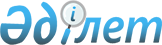 Науырзым ауданы әкімдігінің 2016 жылғы 12 сәуірдегі № 87 қаулысының күші жойылды деп тану туралыҚостанай облысы Науырзым ауданы әкімдігінің 2016 жылғы 27 шілдедегі № 165 қаулысы      "Қазақстан Республикасындағы жергілікті мемлекеттік басқару және өзін-өзі басқару туралы" 2001 жылғы 23 қаңтардағы Қазақстан Республикасы Заңының 31-бабына, "Құқықтық актілер туралы" 2016 жылғы 6 сәуірдегі Қазақстан Республикасы Заңының 46-бабына сәйкес Науырзым ауданының әкімдігі ҚАУЛЫ ЕТЕДІ:

      1. "Науырзым ауданында 2016 жылға арналған мектепке дейінгі тәрбие мен оқытуға мемлекеттік білім беру тапсырысын, жан басына шаққандағы қаржыландыру және ата-ананың ақы төлеу мөлшерін бекіту туралы" Науырзым ауданы әкімдігінің 2016 жылғы 12 сәуірдегі № 87 қаулысының (Нормативтік құқықтық актілерді мемлекеттік тіркеу тізілімінде 2016 жылғы 6 мамырда № 6333 болып тіркелген, 2016 жылғы 30 мамырдағы № 20 "Науырзым тынысы" аудандық газетінде жарияланған) күші жойылды деп танылсын.

      2. Осы қаулы қол қойылған күнінен бастап қолданысқа енгізіледі.


					© 2012. Қазақстан Республикасы Әділет министрлігінің «Қазақстан Республикасының Заңнама және құқықтық ақпарат институты» ШЖҚ РМК
				
      Аудан әкімінің

      міндеттерін атқарушы

Е. Айсағалиев
